Course:Production practice 45 hoursProduction practice 45 hoursProduction practice 45 hoursProduction practice 45 hoursProduction practice 45 hoursProduction practice 45 hoursProduction practice 45 hoursProduction practice 45 hoursProduction practice 45 hoursCourse id: 70РТОО40Production practice 45 hoursProduction practice 45 hoursProduction practice 45 hoursProduction practice 45 hoursProduction practice 45 hoursProduction practice 45 hoursProduction practice 45 hoursProduction practice 45 hoursProduction practice 45 hoursNumber of ECTS: 3Production practice 45 hoursProduction practice 45 hoursProduction practice 45 hoursProduction practice 45 hoursProduction practice 45 hoursProduction practice 45 hoursProduction practice 45 hoursProduction practice 45 hoursProduction practice 45 hoursTeacher:Ph.D. Jovan Crnobarac; contributors: Ph.D. Dragana Latković, Ph.D. Goran JaćimovićPh.D. Jovan Crnobarac; contributors: Ph.D. Dragana Latković, Ph.D. Goran JaćimovićPh.D. Jovan Crnobarac; contributors: Ph.D. Dragana Latković, Ph.D. Goran JaćimovićPh.D. Jovan Crnobarac; contributors: Ph.D. Dragana Latković, Ph.D. Goran JaćimovićPh.D. Jovan Crnobarac; contributors: Ph.D. Dragana Latković, Ph.D. Goran JaćimovićPh.D. Jovan Crnobarac; contributors: Ph.D. Dragana Latković, Ph.D. Goran JaćimovićPh.D. Jovan Crnobarac; contributors: Ph.D. Dragana Latković, Ph.D. Goran JaćimovićPh.D. Jovan Crnobarac; contributors: Ph.D. Dragana Latković, Ph.D. Goran JaćimovićPh.D. Jovan Crnobarac; contributors: Ph.D. Dragana Latković, Ph.D. Goran JaćimovićCourse statusMandatoryMandatoryMandatoryMandatoryMandatoryMandatoryMandatoryMandatoryMandatoryNumber of active teaching classes (weekly)Number of active teaching classes (weekly)Number of active teaching classes (weekly)Number of active teaching classes (weekly)Number of active teaching classes (weekly)Number of active teaching classes (weekly)Number of active teaching classes (weekly)Number of active teaching classes (weekly)Number of active teaching classes (weekly)Number of active teaching classes (weekly)Lectures: -Practical classes: 45 hoursPractical classes: 45 hoursPractical classes: 45 hoursOther teaching types:Other teaching types:Study research work:Study research work:Study research work:Other classes:Precondition coursesEnrolled and attended III year, certified IV semesterEnrolled and attended III year, certified IV semesterEnrolled and attended III year, certified IV semesterEnrolled and attended III year, certified IV semesterEnrolled and attended III year, certified IV semesterEnrolled and attended III year, certified IV semesterEnrolled and attended III year, certified IV semesterEnrolled and attended III year, certified IV semesterEnrolled and attended III year, certified IV semesterEducational goalProduction practice students will perform at selected production farms in Serbia. The aim is that students in the production conditions introduce with the problems of growing technology and crop care measures which performed in a given moment at cultivated plants.Educational goalProduction practice students will perform at selected production farms in Serbia. The aim is that students in the production conditions introduce with the problems of growing technology and crop care measures which performed in a given moment at cultivated plants.Educational goalProduction practice students will perform at selected production farms in Serbia. The aim is that students in the production conditions introduce with the problems of growing technology and crop care measures which performed in a given moment at cultivated plants.Educational goalProduction practice students will perform at selected production farms in Serbia. The aim is that students in the production conditions introduce with the problems of growing technology and crop care measures which performed in a given moment at cultivated plants.Educational goalProduction practice students will perform at selected production farms in Serbia. The aim is that students in the production conditions introduce with the problems of growing technology and crop care measures which performed in a given moment at cultivated plants.Educational goalProduction practice students will perform at selected production farms in Serbia. The aim is that students in the production conditions introduce with the problems of growing technology and crop care measures which performed in a given moment at cultivated plants.Educational goalProduction practice students will perform at selected production farms in Serbia. The aim is that students in the production conditions introduce with the problems of growing technology and crop care measures which performed in a given moment at cultivated plants.Educational goalProduction practice students will perform at selected production farms in Serbia. The aim is that students in the production conditions introduce with the problems of growing technology and crop care measures which performed in a given moment at cultivated plants.Educational goalProduction practice students will perform at selected production farms in Serbia. The aim is that students in the production conditions introduce with the problems of growing technology and crop care measures which performed in a given moment at cultivated plants.Educational goalProduction practice students will perform at selected production farms in Serbia. The aim is that students in the production conditions introduce with the problems of growing technology and crop care measures which performed in a given moment at cultivated plants.Educational outcomesAfter completion of the practice students will be gain knowledge how theoretical knowledge are transferred and applied in practice, that is, to know how acquired theoretical knowledge can adapts to a given weather and soil conditions. In this way, they would the opportunity to link theoretical knowledge with the production conditions.Educational outcomesAfter completion of the practice students will be gain knowledge how theoretical knowledge are transferred and applied in practice, that is, to know how acquired theoretical knowledge can adapts to a given weather and soil conditions. In this way, they would the opportunity to link theoretical knowledge with the production conditions.Educational outcomesAfter completion of the practice students will be gain knowledge how theoretical knowledge are transferred and applied in practice, that is, to know how acquired theoretical knowledge can adapts to a given weather and soil conditions. In this way, they would the opportunity to link theoretical knowledge with the production conditions.Educational outcomesAfter completion of the practice students will be gain knowledge how theoretical knowledge are transferred and applied in practice, that is, to know how acquired theoretical knowledge can adapts to a given weather and soil conditions. In this way, they would the opportunity to link theoretical knowledge with the production conditions.Educational outcomesAfter completion of the practice students will be gain knowledge how theoretical knowledge are transferred and applied in practice, that is, to know how acquired theoretical knowledge can adapts to a given weather and soil conditions. In this way, they would the opportunity to link theoretical knowledge with the production conditions.Educational outcomesAfter completion of the practice students will be gain knowledge how theoretical knowledge are transferred and applied in practice, that is, to know how acquired theoretical knowledge can adapts to a given weather and soil conditions. In this way, they would the opportunity to link theoretical knowledge with the production conditions.Educational outcomesAfter completion of the practice students will be gain knowledge how theoretical knowledge are transferred and applied in practice, that is, to know how acquired theoretical knowledge can adapts to a given weather and soil conditions. In this way, they would the opportunity to link theoretical knowledge with the production conditions.Educational outcomesAfter completion of the practice students will be gain knowledge how theoretical knowledge are transferred and applied in practice, that is, to know how acquired theoretical knowledge can adapts to a given weather and soil conditions. In this way, they would the opportunity to link theoretical knowledge with the production conditions.Educational outcomesAfter completion of the practice students will be gain knowledge how theoretical knowledge are transferred and applied in practice, that is, to know how acquired theoretical knowledge can adapts to a given weather and soil conditions. In this way, they would the opportunity to link theoretical knowledge with the production conditions.Educational outcomesAfter completion of the practice students will be gain knowledge how theoretical knowledge are transferred and applied in practice, that is, to know how acquired theoretical knowledge can adapts to a given weather and soil conditions. In this way, they would the opportunity to link theoretical knowledge with the production conditions.Course contentDuring 45 hours of practice, students should be introduced with all cultural measures and operations that are applied in the production conditions in selected farms. Will be introduced with operations in the harvest and care measures that are conducted during July and August. In our production conditions these measures are: 1) the harvest of small grain crops (harvesting method, organization, problems in harvesting and transport, working conditions of combine, losses in work, etc.), 2) care measures for sugar beet (fight against diseases and pests), eventually care measures in maize (mercantile and seed), sunflower, soybean, vegetable crops, seed crops (specificity), irrigation of cultivated crops (time, way, quality) and other cultural practices that could be accomplished in a given period (tillage, the harvest of early crops, etc.).After completed production practices on the farm, students are obliged to submit to the Head of the practice and defense seminar paper (in the form that will be distributed to students) with basic information about the selected farms, agro-ecological conditions, applied agrotechnology, and of its activities, observations and personal opinion about applied agro-technical operations carried out during the practice.Course contentDuring 45 hours of practice, students should be introduced with all cultural measures and operations that are applied in the production conditions in selected farms. Will be introduced with operations in the harvest and care measures that are conducted during July and August. In our production conditions these measures are: 1) the harvest of small grain crops (harvesting method, organization, problems in harvesting and transport, working conditions of combine, losses in work, etc.), 2) care measures for sugar beet (fight against diseases and pests), eventually care measures in maize (mercantile and seed), sunflower, soybean, vegetable crops, seed crops (specificity), irrigation of cultivated crops (time, way, quality) and other cultural practices that could be accomplished in a given period (tillage, the harvest of early crops, etc.).After completed production practices on the farm, students are obliged to submit to the Head of the practice and defense seminar paper (in the form that will be distributed to students) with basic information about the selected farms, agro-ecological conditions, applied agrotechnology, and of its activities, observations and personal opinion about applied agro-technical operations carried out during the practice.Course contentDuring 45 hours of practice, students should be introduced with all cultural measures and operations that are applied in the production conditions in selected farms. Will be introduced with operations in the harvest and care measures that are conducted during July and August. In our production conditions these measures are: 1) the harvest of small grain crops (harvesting method, organization, problems in harvesting and transport, working conditions of combine, losses in work, etc.), 2) care measures for sugar beet (fight against diseases and pests), eventually care measures in maize (mercantile and seed), sunflower, soybean, vegetable crops, seed crops (specificity), irrigation of cultivated crops (time, way, quality) and other cultural practices that could be accomplished in a given period (tillage, the harvest of early crops, etc.).After completed production practices on the farm, students are obliged to submit to the Head of the practice and defense seminar paper (in the form that will be distributed to students) with basic information about the selected farms, agro-ecological conditions, applied agrotechnology, and of its activities, observations and personal opinion about applied agro-technical operations carried out during the practice.Course contentDuring 45 hours of practice, students should be introduced with all cultural measures and operations that are applied in the production conditions in selected farms. Will be introduced with operations in the harvest and care measures that are conducted during July and August. In our production conditions these measures are: 1) the harvest of small grain crops (harvesting method, organization, problems in harvesting and transport, working conditions of combine, losses in work, etc.), 2) care measures for sugar beet (fight against diseases and pests), eventually care measures in maize (mercantile and seed), sunflower, soybean, vegetable crops, seed crops (specificity), irrigation of cultivated crops (time, way, quality) and other cultural practices that could be accomplished in a given period (tillage, the harvest of early crops, etc.).After completed production practices on the farm, students are obliged to submit to the Head of the practice and defense seminar paper (in the form that will be distributed to students) with basic information about the selected farms, agro-ecological conditions, applied agrotechnology, and of its activities, observations and personal opinion about applied agro-technical operations carried out during the practice.Course contentDuring 45 hours of practice, students should be introduced with all cultural measures and operations that are applied in the production conditions in selected farms. Will be introduced with operations in the harvest and care measures that are conducted during July and August. In our production conditions these measures are: 1) the harvest of small grain crops (harvesting method, organization, problems in harvesting and transport, working conditions of combine, losses in work, etc.), 2) care measures for sugar beet (fight against diseases and pests), eventually care measures in maize (mercantile and seed), sunflower, soybean, vegetable crops, seed crops (specificity), irrigation of cultivated crops (time, way, quality) and other cultural practices that could be accomplished in a given period (tillage, the harvest of early crops, etc.).After completed production practices on the farm, students are obliged to submit to the Head of the practice and defense seminar paper (in the form that will be distributed to students) with basic information about the selected farms, agro-ecological conditions, applied agrotechnology, and of its activities, observations and personal opinion about applied agro-technical operations carried out during the practice.Course contentDuring 45 hours of practice, students should be introduced with all cultural measures and operations that are applied in the production conditions in selected farms. Will be introduced with operations in the harvest and care measures that are conducted during July and August. In our production conditions these measures are: 1) the harvest of small grain crops (harvesting method, organization, problems in harvesting and transport, working conditions of combine, losses in work, etc.), 2) care measures for sugar beet (fight against diseases and pests), eventually care measures in maize (mercantile and seed), sunflower, soybean, vegetable crops, seed crops (specificity), irrigation of cultivated crops (time, way, quality) and other cultural practices that could be accomplished in a given period (tillage, the harvest of early crops, etc.).After completed production practices on the farm, students are obliged to submit to the Head of the practice and defense seminar paper (in the form that will be distributed to students) with basic information about the selected farms, agro-ecological conditions, applied agrotechnology, and of its activities, observations and personal opinion about applied agro-technical operations carried out during the practice.Course contentDuring 45 hours of practice, students should be introduced with all cultural measures and operations that are applied in the production conditions in selected farms. Will be introduced with operations in the harvest and care measures that are conducted during July and August. In our production conditions these measures are: 1) the harvest of small grain crops (harvesting method, organization, problems in harvesting and transport, working conditions of combine, losses in work, etc.), 2) care measures for sugar beet (fight against diseases and pests), eventually care measures in maize (mercantile and seed), sunflower, soybean, vegetable crops, seed crops (specificity), irrigation of cultivated crops (time, way, quality) and other cultural practices that could be accomplished in a given period (tillage, the harvest of early crops, etc.).After completed production practices on the farm, students are obliged to submit to the Head of the practice and defense seminar paper (in the form that will be distributed to students) with basic information about the selected farms, agro-ecological conditions, applied agrotechnology, and of its activities, observations and personal opinion about applied agro-technical operations carried out during the practice.Course contentDuring 45 hours of practice, students should be introduced with all cultural measures and operations that are applied in the production conditions in selected farms. Will be introduced with operations in the harvest and care measures that are conducted during July and August. In our production conditions these measures are: 1) the harvest of small grain crops (harvesting method, organization, problems in harvesting and transport, working conditions of combine, losses in work, etc.), 2) care measures for sugar beet (fight against diseases and pests), eventually care measures in maize (mercantile and seed), sunflower, soybean, vegetable crops, seed crops (specificity), irrigation of cultivated crops (time, way, quality) and other cultural practices that could be accomplished in a given period (tillage, the harvest of early crops, etc.).After completed production practices on the farm, students are obliged to submit to the Head of the practice and defense seminar paper (in the form that will be distributed to students) with basic information about the selected farms, agro-ecological conditions, applied agrotechnology, and of its activities, observations and personal opinion about applied agro-technical operations carried out during the practice.Course contentDuring 45 hours of practice, students should be introduced with all cultural measures and operations that are applied in the production conditions in selected farms. Will be introduced with operations in the harvest and care measures that are conducted during July and August. In our production conditions these measures are: 1) the harvest of small grain crops (harvesting method, organization, problems in harvesting and transport, working conditions of combine, losses in work, etc.), 2) care measures for sugar beet (fight against diseases and pests), eventually care measures in maize (mercantile and seed), sunflower, soybean, vegetable crops, seed crops (specificity), irrigation of cultivated crops (time, way, quality) and other cultural practices that could be accomplished in a given period (tillage, the harvest of early crops, etc.).After completed production practices on the farm, students are obliged to submit to the Head of the practice and defense seminar paper (in the form that will be distributed to students) with basic information about the selected farms, agro-ecological conditions, applied agrotechnology, and of its activities, observations and personal opinion about applied agro-technical operations carried out during the practice.Course contentDuring 45 hours of practice, students should be introduced with all cultural measures and operations that are applied in the production conditions in selected farms. Will be introduced with operations in the harvest and care measures that are conducted during July and August. In our production conditions these measures are: 1) the harvest of small grain crops (harvesting method, organization, problems in harvesting and transport, working conditions of combine, losses in work, etc.), 2) care measures for sugar beet (fight against diseases and pests), eventually care measures in maize (mercantile and seed), sunflower, soybean, vegetable crops, seed crops (specificity), irrigation of cultivated crops (time, way, quality) and other cultural practices that could be accomplished in a given period (tillage, the harvest of early crops, etc.).After completed production practices on the farm, students are obliged to submit to the Head of the practice and defense seminar paper (in the form that will be distributed to students) with basic information about the selected farms, agro-ecological conditions, applied agrotechnology, and of its activities, observations and personal opinion about applied agro-technical operations carried out during the practice.Teaching methodsPractical classes in the field. Practical work with the presence of agronomists, technical personnel and other employees who participate in the production process. The task of each student is to better overcome basics of adapting theoretical knowledge to the given production conditions and to overcome the logic of thinking and finding optimal solutions.Teaching methodsPractical classes in the field. Practical work with the presence of agronomists, technical personnel and other employees who participate in the production process. The task of each student is to better overcome basics of adapting theoretical knowledge to the given production conditions and to overcome the logic of thinking and finding optimal solutions.Teaching methodsPractical classes in the field. Practical work with the presence of agronomists, technical personnel and other employees who participate in the production process. The task of each student is to better overcome basics of adapting theoretical knowledge to the given production conditions and to overcome the logic of thinking and finding optimal solutions.Teaching methodsPractical classes in the field. Practical work with the presence of agronomists, technical personnel and other employees who participate in the production process. The task of each student is to better overcome basics of adapting theoretical knowledge to the given production conditions and to overcome the logic of thinking and finding optimal solutions.Teaching methodsPractical classes in the field. Practical work with the presence of agronomists, technical personnel and other employees who participate in the production process. The task of each student is to better overcome basics of adapting theoretical knowledge to the given production conditions and to overcome the logic of thinking and finding optimal solutions.Teaching methodsPractical classes in the field. Practical work with the presence of agronomists, technical personnel and other employees who participate in the production process. The task of each student is to better overcome basics of adapting theoretical knowledge to the given production conditions and to overcome the logic of thinking and finding optimal solutions.Teaching methodsPractical classes in the field. Practical work with the presence of agronomists, technical personnel and other employees who participate in the production process. The task of each student is to better overcome basics of adapting theoretical knowledge to the given production conditions and to overcome the logic of thinking and finding optimal solutions.Teaching methodsPractical classes in the field. Practical work with the presence of agronomists, technical personnel and other employees who participate in the production process. The task of each student is to better overcome basics of adapting theoretical knowledge to the given production conditions and to overcome the logic of thinking and finding optimal solutions.Teaching methodsPractical classes in the field. Practical work with the presence of agronomists, technical personnel and other employees who participate in the production process. The task of each student is to better overcome basics of adapting theoretical knowledge to the given production conditions and to overcome the logic of thinking and finding optimal solutions.Teaching methodsPractical classes in the field. Practical work with the presence of agronomists, technical personnel and other employees who participate in the production process. The task of each student is to better overcome basics of adapting theoretical knowledge to the given production conditions and to overcome the logic of thinking and finding optimal solutions.Knowledge evaluation (maximum 100 points)Knowledge evaluation (maximum 100 points)Knowledge evaluation (maximum 100 points)Knowledge evaluation (maximum 100 points)Knowledge evaluation (maximum 100 points)Knowledge evaluation (maximum 100 points)Knowledge evaluation (maximum 100 points)Knowledge evaluation (maximum 100 points)Knowledge evaluation (maximum 100 points)Knowledge evaluation (maximum 100 points)Pre-examination obligationsPre-examination obligationsMandatoryPointsPointsFinal examFinal examMandatoryPointsPointsActivity during practiceActivity during practiceYes2020Oral part of the examOral part of the examNo--Seminar paperSeminar paperYes8080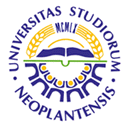 UNIVERSITY OF NOVI SADFACULTY OF AGRICULTURE 21000 NOVI SAD, TRG DOSITEJA OBRADOVIĆA 8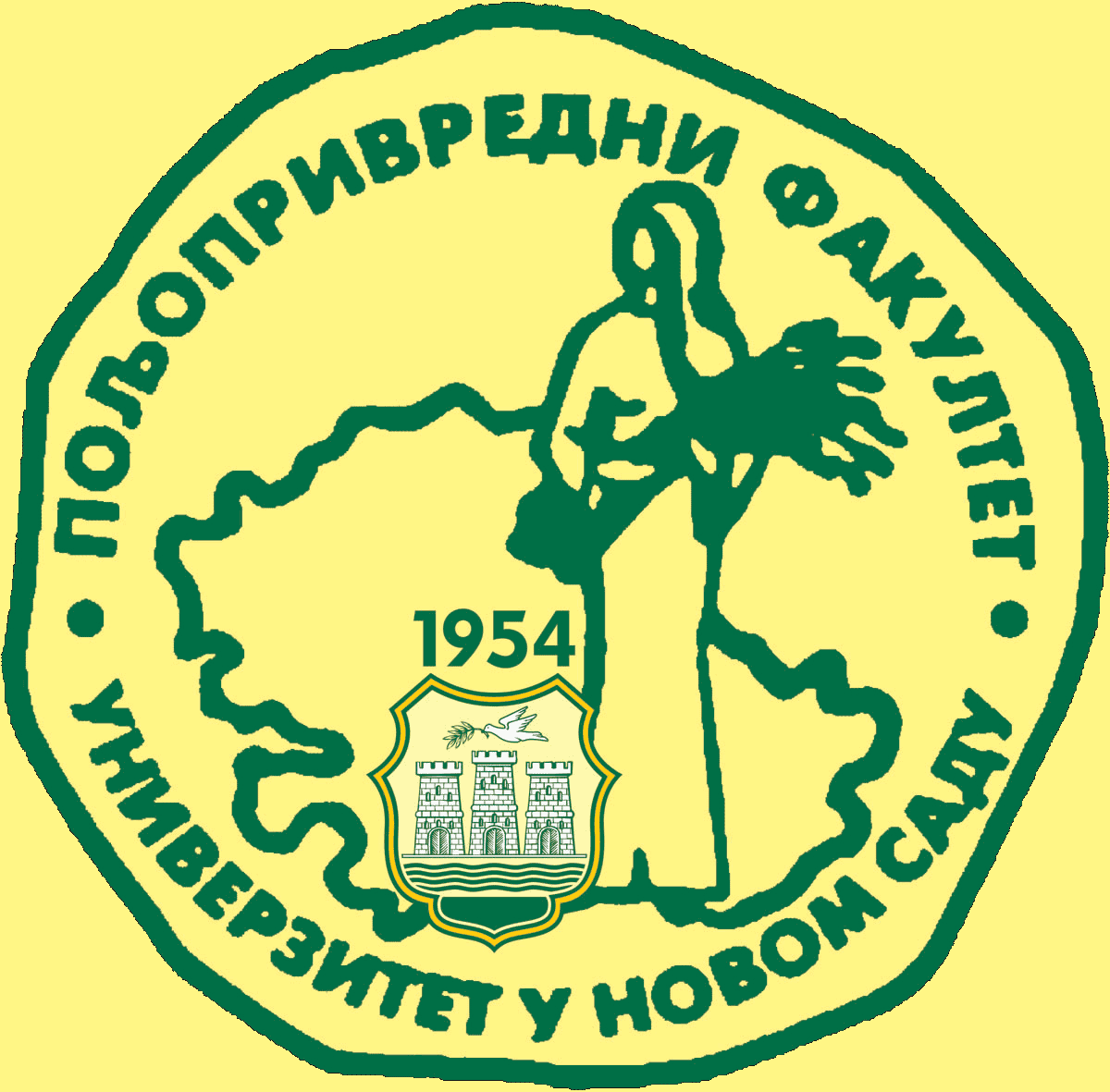 Study Programme AccreditationUNDERGRADUATE ACADEMIC STUDIES    CROP SCIENCETable 5.2 Course specificationTable 5.2 Course specificationTable 5.2 Course specification